СВЕТИЛЬНИКИДПО 11-2х10-001 УХЛ4, ДПО 11-2х18-001 УХЛ4Руководство по эксплуатации. Паспорт1 Назначение и область применения1.1 Светильники серии ДПО 11 (далее - светильники) предназначены для общего освещения общественных помещений. 1.2 Светильники рассчитаны на работу со светодиодными лампами Т8 с цоколем G13.1.3 Светильники предназначены для работы в сети переменного тока с номинальным напряжением 220 В и частотой 50 Гц. 1.4 Светильники по способу установки являются стационарными и монтируются на стену или потолок из стандартных строительных материалов с нормально воспламеняемой поверхностью. 1.5 Светильники изготавливаются по ТУ РБ 300541279.006-2002.2 Технические характеристики2.1 Основные технические характеристики светильников серии ДПО 11 представлены в таблице 1.Таблица 13 Комплект поставкиВ комплект поставки входят:Светильник в сборе - 1 шт.Руководство по эксплуатации. Паспорт - 1 шт.4 Подготовка к работе4.1 Распаковать светильник, вывернуть винты крепящие боковую планку, снять планку и вытянуть рассеиватель.4.2 Продеть питающие провода сети и провод заземления через отверстие в основании светильника.4.3 Закрепить корпус светильника дюбель-гвоздями в намеченном месте установки.4.4 Присоединить провода питания к контактам клеммной колодки согласно маркировке L N, а заземляющий провод к зажиму заземления, обозначенному знаком .   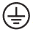 4.5 Установить лампы. Установить рассеиватель и крышки. Закрепить крышки винтами. Светильник готов к эксплуатации.5 Техническое обслуживаниеПри замене лампы следует проверять прочность закрепления патронов, состояние мест присоединения проводов, состояние рассеивателя. Чистку деталей светильника производить мягкой ветошью.6 Требование безопасностиРаботы, связанные с монтажом и техническим обслуживанием, производить только при отключенной питающей сети. Установка светильника должна производиться только специалистом соответствующей квалификации. При обнаружении неисправности светильника обратиться к специалисту соответствующей квалификации. Устранение неисправности и техническое обслуживание должно производиться только специалистом соответствующей квалификации. 7 Правила транспортирования, хранения и утилизации.Транспортирование светильников должно производиться при температуре от плюс 40°С до минус 50°С при условии защиты светильников от осадков.Хранить светильники в упаковке в закрытых помещениях при температуре от плюс 40°С до минус 50°С и относительной влажности 75%. При этом наличие в воздухе паров кислот, щелочей и других агрессивных веществ не допускается.По истечении срока службы светильники утилизировать в соответствии с указаниями местных органов власти.8 Гарантийные обязательстваПредприятие-изготовитель гарантирует соответствие светильников требованиям ТУ РБ 300541279.006-2002 при соблюдении условий эксплуатации, транспортирования и хранения, установленных ТУ.Гарантийный срок эксплуатации 18 месяцев со дня продажи при условии соблюдения потребителем правил монтажа, эксплуатации, транспортирования и хранения. Срок службы не менее 10 лет.При обнаружении неисправностей в период гарантийных обязательств необходимо обращаться по месту приобретения изделия.Предприятие-изготовитель не несет ответственности за прямые, косвенные или вытекающие убытки, потерю прибыли или коммерческие потери, каким бы то ни было образом связанные с изделием, а также возможный вред, прямо или косвенно нанесенный изделием людям, домашним животным, имуществу в случае, если это произошло в результате несоблюдения условий эксплуатации, установки изделия, либо умышленных или неосторожных действий потребителя или третьих лиц.Ни при каких обстоятельствах ответственность предприятия изготовителя не может превысить собственной стоимости изделия.    9 Информация о производителеСделано в РБ. Изготовитель: ЧПТУП «ВЭТП СВЕТ». г. Витебск, 210004, ул. Ломоносова, 2А, ТУ РБ 300541279.006-2002.  Официальный представитель в РФ: ООО «СИЛА СВЕТА» Россия, 117405, г. Москва, ул. Дорожная, д. 48, тел. +7(499)394-69-26.Светильник соответствует ТУ РБ 300541279.006-2002 и признан годным для эксплуатации.                                                     10 Свидетельство о приемкеСветильник соответствует ТУ РБ 300541279.006-2002 и признан годным для эксплуатации.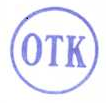 Представитель службы контроля предприятия               «_____»_______________ 20   г.Наименование параметраНаименование параметраЗначениеНоминальное напряжение, В.Номинальное напряжение, В.220Частота переменного тока, ГцЧастота переменного тока, Гц50Диапазон температур окружающей среды в условиях эксплуатации, °СДиапазон температур окружающей среды в условиях эксплуатации, °С+1… +40Класс защиты от поражения электрическим током по ГОСТ 12.2.007.0-75Класс защиты от поражения электрическим током по ГОСТ 12.2.007.0-75IСтепень защиты от внешних воздействий по ГОСТ 14254-2015Степень защиты от внешних воздействий по ГОСТ 14254-2015IP40Тип цоколяТип цоколяG13Габаритные размеры (dxlxh), ммДПО 11-2х10-001 УХЛ4632х118х40Габаритные размеры (dxlxh), ммДПО 11-2х18-001 УХЛ41240х118х40Масса, кгДПО 11-2х10-001 УХЛ41,4Масса, кгДПО 11-2х18-001 УХЛ42,7Мощность светодиодной лампы, ВтДПО 11-2х10-001 УХЛ42х10Мощность светодиодной лампы, ВтДПО 11-2х18-001 УХЛ42х18Заполняет торговая организация Наименование товара_____________________________________________________________Модель_________________________________________________________________________Наименование организации________________________________________________________Дата продажи   _____________            М.П.Продавец (подпись)_________          